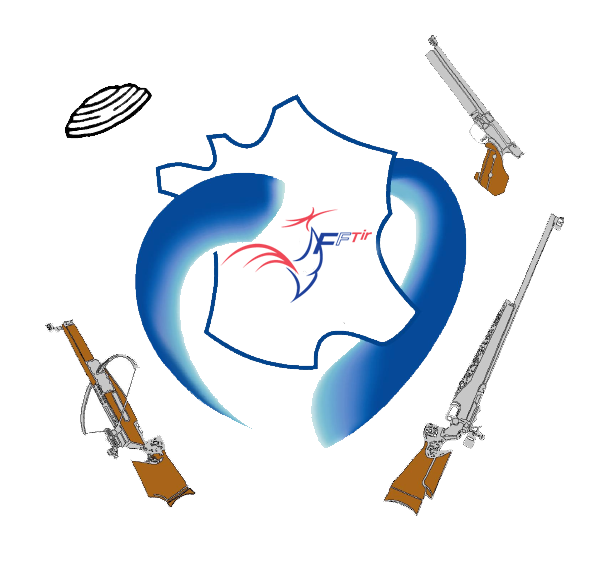 Fleury les Aubrais, le 7 septembre 2018.Pour information aux Présidents de clubs et Comités Départementaux, aux personnes désirant se former.Mesdames, Messieurs,La Fédération Française de Tir met en place un diplôme de « jeune encadrant ». Celui-ci est ouvert aux jeunes licenciés des catégories Minimes 2 à Juniors 3. Les actions menées sous le contrôle d’un tuteur seront orientées vers le public « École de Tir ». Le Jeune Encadrant aura un rôle d’assistant d’entraineur.La formation a pour objectif de susciter des vocations pour l’encadrement sportif avec une orientation sur l’entrainement, de faire découvrir aux jeunes les différentes facettes du bénévolat en pointant l’importance du rôle de l’entraineur et de permettre une passerelle pour accéder aux formations adultes avec des modules allégés (BF Animateur, BF Initiateur et BF Entraineur 1° suivant l’âge du stagiaire).Pour prétendre à cette formation il faut :- être licencier à la FFTir depuis 2 ans minimum (3ème saison sportive)- présenter un certificat médical de non contrindication à la pratique du tir sportif (Présentation de la licence validée par le médecin suffit).- avoir au moins 14 ans au début de la formation et présenter une autorisation parentale.- être titulaire de la cible verte (ou en cours d’obtention c’est à dire posséder le niveau orange, La cible verte devant être passée impérativement avant la fin de la formation). - avoir l’avis motivé du président du club.- avoir un tuteur (entraineur de club diplômé actif, c’est à dire ayant suivi une action de formation continue dans l’olympiade en cours).Tout dossier incomplet ne sera pas traité.La formation initiale s’organise de la manière suivante : - 3h de positionnement (évaluation du niveau du stagiaire technique et théorique)lors regroupement OBJECTIR du 13 octobre 2018 (14h-17h) au Centre de Tir Régional de Fleury Les Aubrais ;- 12h de formation théorique 4 heures le 10 ou le 11 novembre 2018 au Centre de Tir Régional de Fleury les Aubrais. 4 heures lors du championnat départemental École de Tir des stagiaires. 4 heures pour l’évaluation finale sur le Championnat régional École de Tir au Centre de Tir Régional de Fleury les Aubrais le 27 ou le 28 avril 2019La présence des stagiaires sur le championnat départemental et régional se fera en conséquence de leur lieu d’habitation, du nombre de candidat et de leur série de tir.- 35 séances d’encadrement pendant le temps de formation. Pour de plus amples informations ou pour demander le dossier d’inscription vous pouvez nous contacter mail : fftir-centre-basille@orange.frtéléphone : 02-38-83-50-62 ou 06 88 22 12 51  (Marc) courrier : Ligue de tir du centre – 154 rue des fossés – 45400 FLEURY les AUBRAIS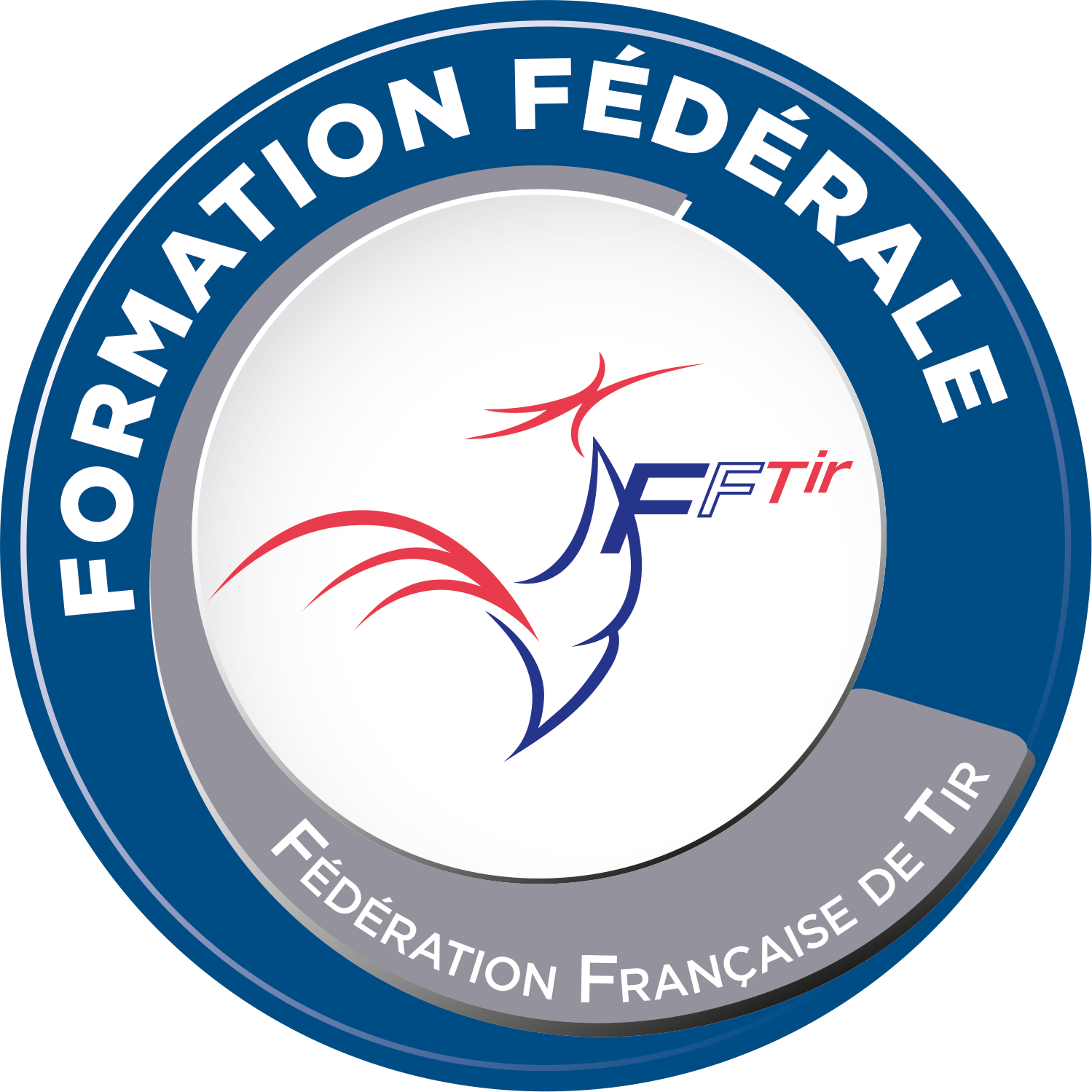 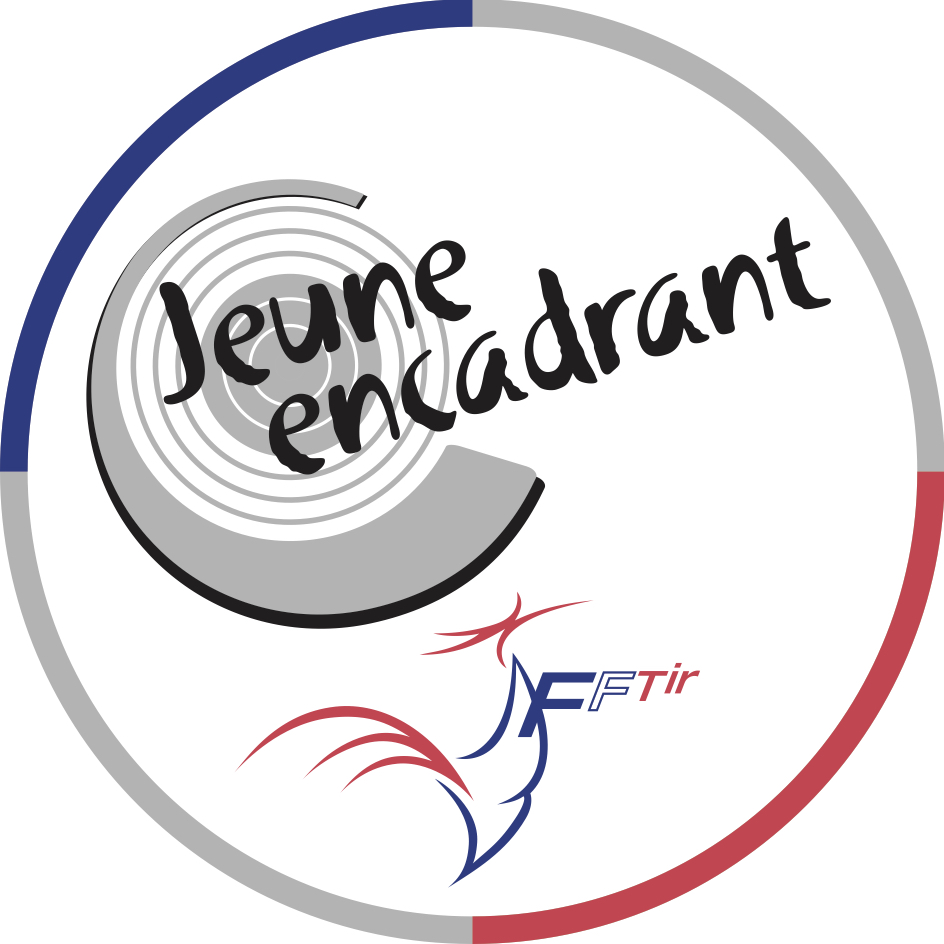 DOSSIER D’INSCRIPTION Brevet fédéral JEUNE ENCADRANT LIGUE RÉGIONALE DE : Centre-Val de LoireDATE LIMITE D’INSCRIPTION LE :  05/ 10 / 2018Important : 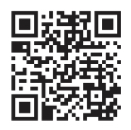 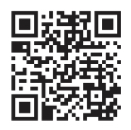 Avant de remplir le dossier d’inscription, il est fortement conseillé aux stagiaires, tuteurs et présidents des clubs d’accueil de lire le règlementdu Brevet fédéral jeune encadrant (accessible en lisant ce QR Code avec smartphone ou votre tablette tactile).Date de naissance : ____ /____ / ____		Sexe : Féminin  	 Masculin  	Catégorie d’âge : Minime    Cadet    Junior     Année dans cette catégorie : 1    2    3      Nombre d’années de pratique :  ..........LE STAGIAIREMotivations pour suivre cette formation : Discipline(s) et/ou épreuves pratiquée(s) : LE CLUB D’ACCUEIL POUR LA FORMATION EN ALTERNANCESi différent du club du stagiaire : numéro du club :     | ... | ... | ... | ... | ... | ... | ... |Encadrement : nom des formateurs diplômés du club pouvant vous conseiller :LE TUTEURPIÈCES À FOURNIR PAR LE CANDIDAT :	☐	la présente demande d’inscription (3 pages renseignées),	☐	le certificat médical de non contre-indication à la pratique du tir sportif de moins de 	        3 mois (ou la photocopie de la licence validée par un médecin),	☐    licence valide de la saison en coursAdresser votre dossier complet impérativement avant la date limite à l’adresse suivante :NOM : PRÉNOM : PHOTO DU CANDIDAT À AGRAFER(Obligatoire)ADRESSECODE POSTALVILLE DOMICILE PORTABLEE-MAILN° DE LICENCEN° DE CLUBN° DE CLUBNOM DU CLUBPistolet 10 mPistolet 25/50 mCarabine 10 mCarabine 50 mPlateauAutre :NIVEAUNIVEAUNIVEAUNIVEAUNIVEAUNIVEAUNIVEAUCompétitionCompétitionCompétition« Cibles Couleurs »« Cibles Couleurs »« Cibles Couleurs »AucunBlancAmicalJauneDépartementalOrangeRégionalVertNationalBleu(Indiquer le meilleur niveau)(Indiquer le meilleur niveau)(Indiquer le meilleur niveau)MarronArc-en-cielNom du club Adresse du clubNombre de licenciésDont école de tirANIMATEURINITIATEURBFE1BFE2CQPDEJEPSDESJEPSNom et prénomDiplômeE-mailTéléphoneAVIS MOTIVÉ DU PRÉSIDENT DE CLUBPrécisez notamment les attentes du club par rapport à la formation jeune encadrant.DATE, NOM, SIGNATURE et CACHET DU CLUB :AVIS MOTIVÉDU TUTEURDATE, NOM, SIGNATURE et CACHET DU CLUB :Date et signature du candidat                             Date et signatures des parents (Pour les mineurs)Ligue du Centre-Val de Loire– Equipe Technique Régionale –154, rue des fossés45400 FLEURY LES AUBRAIS ouMail : fftir-centre-basille@orange.fr